ПРИНЯТО                                                                          УТВЕРЖДАЮна общем собрании                                                           Директор МАОУ «СШ№35»работников                                               МАОУ «СШ№35»                                                             ___________ Лифер С.А.Протокол №2 от 30.08.2021г.                                   Приказ №185-ОД 15.06.2023г.Положение  о комиссии по противодействию коррупции в МАОУ «СШ№35»1.Общие положенияКомиссия по противодействию коррупцию в МАОУ «СШ №35» (далее -Комиссия) является  постоянно действующим совещательным органом, который систематически осуществляет комплекс мероприятий  по:-выявлению и устранению причин и условий, порождающих коррупцию;-выработке оптимальных механизмов защиты от проникновения коррупции в учреждении, снижению коррупционных рисков;- созданию единой системы мониторинга и информирования работников по противодействию коррупции;-антикоррупционной пропаганде и воспитанию;-привлечению общественности и СМИ к сотрудничеству по вопросам противодействия коррупции в целях выработки у работников и обучающихся навыков антикоррупционного поведения в сферах с повышенным риском коррупции, а также формирования нетерпимого отношения к коррупции.1.2. Положение о Комиссии и состав Комиссии утверждаются приказом директора.1.3 Комиссия в своей деятельности руководствуется Конституцией Российской Федерации, Федеральным Законом от 25.12.2008 №273-ФЗ «О противодействии коррупции», нормативными актами Министерства образования и науки Российской Федерации, Уставом МАОУ «СШ №35», настоящим Положением.1.4 В школе субъектами антикоррупционной политики являются:-педагогический коллектив, учебно-вспомогательный персонал и младший обслуживающий персонал;-обучающиеся школы и их родители (законные представители);-физические и юридические лица заинтересованные в качественном оказании образовательных услуг обучающимся школы.1.5 Субъекты коррупционных правонарушений- физические лица, использующие свой статус вопреки законным интересам общества и государства для незаконного получения выгод, а также лица, незаконно предоставляющие такие выгоды.1.6.     Предупреждение     коррупции	деятельность субъектов антикоррупционной политики, направленная на изучение, выявление, ограничение либо устранение явлений условий, порождающих коррупционные правонарушения, или способствующих их распространению.Используемые понятия и определения.Коррупция - под коррупцией понимается противоправная деятельность, заключающаяся в использовании лицом предоставленных должностных или служебных полномочий с целью незаконного достижения личных и (или) имущественных интересов.Противодействие коррупции - скоординированная деятельность федеральных органов государственной власти, органов государственной власти субъектов РФ, органов местного самоуправления муниципальных образований, институтов гражданского общества, организаций и физических лиц по предупреждению коррупции, уголовному преследованию лиц совершивших коррупционные преступления, минимизации и (или) ликвидации их последствий.Коррупционное правонарушение - как отдельное проявление коррупции, влекущее за собой дисциплинарную, административную, уголовную или иную ответственность.Субъекты антикоррупционной политики - органы государственной власти и местного самоуправления, учреждения, организации и лица, уполномоченные на формирование и реализацию мер антикоррупционной политики, граждане.Задачи КомиссииКомиссия для решения стоящих перед ней задач:Участвует в разработке и реализации приоритетных направлений антикоррупционной политики.Координирует деятельность школы по устранению причин коррупции и условий им способствующих, выявлению и пресечению фактов коррупции и её проявлений.Вносит предложения, направленные на реализацию мероприятий по устранению причин и условий, способствующих коррупции в школе.Вырабатывает рекомендации для практического использования по предотвращению и профилактике коррупционных правонарушений в деятельности школы.Оказывает консультативную помощь субъектам антикоррупционной политики школы по вопросам, связанным с применением на практике общих принципов служебного поведения работников, обучающихся и других участников учебно-воспитательного процесса.Взаимодействует с правоохранительными органами по реализации мер, направленных на предупреждение (профилактику) коррупции и на выявление субъектов коррупционных правонарушений.Порядок формирования и деятельность КомиссииКомиссия состоит из 5 (пяти) членов.Состав членов Комиссии рассматривается и утверждается на общем собрании коллектива МАОУ «СШ №35». Ход рассмотрения и принятое решение фиксируется в протоколе общего собрания, а состав Комиссии утверждается приказом директора.В состав Комиссии входят:представители педагогического совета;представители учебно-вспомогательного персонала;представитель от коллектива работников.Присутствие на заседаниях Комиссии ее членов обязательно. Они не вправе делегировать свои полномочия другим лицам.В случае отсутствия возможности членов Комиссии присутствовать на заседании, они вправе изложить свое мнение по рассматриваемым вопросам в письменном виде.Заседание Комиссии правомочно, если на нем присутствует не менее двух третей общего числа его членов. В случае несогласия с принятым решением, член Комиссии вправе в письменном виде изложить особое мнение, которое подлежит приобщению к протоколу.Член Комиссии добровольно принимает на себя обязательства о неразглашении сведений затрагивающих честь и достоинство граждан и другой конфиденциальной информации, которая рассматривается (рассматривалась) Комиссией. Информация, полученная Комиссией, может быть использована только в порядке, предусмотренном федеральным законодательством об информации, информатизации и защите информации.Председатель Комиссии избирается на первом заседании Комиссии открытым голосованием простым большинством голосов от общего численного состава Комиссии.Из состава Комиссии председателем назначаются заместитель председателя и секретарь.Заместитель председателя Комиссии, в случаях отсутствия председателя Комиссии, по его поручению, проводит заседания Комиссии. Члены Комиссии осуществляют свою деятельность на общественных началах.Комиссия проводит заседания по мере необходимости, но не реже одного раза в год.Полномочия КомиссииКомиссия координирует деятельность школы по реализации мер противодействия коррупции.Комиссия вносит предложения на рассмотрение общего собрания работников школы по совершенствованию деятельности в сфере противодействия коррупции, а также участвует в подготовке проектов локальных нормативных актов по вопросам, относящимся ее компетенции.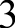 Комиссия участвует в разработке форм и методов осуществления антикоррупционной деятельности и контролирует их реализацию.Комиссия содействует работе по проведению анализа и экспертизы издаваемых администрацией школы документов нормативного характера по вопросам противодействия коррупции.Комиссия рассматривает предложения о совершенствовании методической и организационной работы по противодействию коррупции в школе.Комиссия содействует внесению дополнений в нормативные правовые акты с учетом изменений действующего законодательства.Комиссия создает рабочие группы для изучения вопросов, касающихся деятельности Комиссии, а также для подготовки проектов соответствующих решений Комиссии.Полномочия Комиссии, порядок её формирования и деятельности определяются настоящим Положением.В зависимости от рассматриваемых вопросов, к участию в заседаниях Комиссии могут привлекаться иные лица, по согласованию с председателем Комиссии.Решения Комиссии принимаются на заседании открытым голосованием простым большинством голосов присутствующих членов Комиссии и носят рекомендательный характер, оформляется протоколом, который подписывает председатель Комиссии, а при необходимости, реализуются путем принятия соответствующих приказов и распоряжений директора, если иное не предусмотрено действующим законодательством. Члены Комиссии обладают равными правами при принятии решений.Председатель КомиссииОпределяет место, время проведения и повестку дня заседания Комиссии, в том числе с участием представителей структурных подразделений школы, не являющихся ее членами, в случае необходимости привлекает к работе специалистов (по согласованию).На основе предложений членов Комиссии формирует план работы Комиссии на текущий год и повестку дня его очередного заседания.Информирует коллектив школы о результатах реализации мер противодействия коррупции в школе.Дает соответствующие поручения своему заместителю, секретарю и членам Комиссии, осуществляет контроль за их выполнением.Подписывает протокол заседания Комиссии.Обеспечение участия общественности в деятельности КомиссииВсе участники учебно-воспитательного процесса, представители общественности вправе направлять, в Комиссию обращения по вопросам противодействия коррупции, которые рассматриваются на заседании Комиссии.На заседание Комиссии могут быть приглашены представители общественности. По решению председателя Комиссии, информация не конфиденциального характера о рассмотренных Комиссией проблемных вопросах, может быть опубликована в сети Интернет на официальном сайте МАОУ «СШ №35».Не позднее 25 мая председатель Комиссии формирует и представляет директору школы пресс-релизы о промежуточных итогах реализации Программы коррупционного противодействия в МАОУ «СШ №35» для последующего официального опубликования в сети Интернет на официальном сайте школы, с учетом требований к конфиденциальности информации и отчетные материалы в публичный доклад (отчет по самообследованию) по основному направлению деятельности Комиссии.ВзаимодействиеПредседатель комиссии, заместитель председателя комиссии, секретарь комиссии и члены комиссии непосредственно взаимодействуют:с педагогическим коллективом по вопросам реализации мер противодействия коррупции, совершенствования методической и организационной работы по противодействию коррупции в школе;с Управляющим и Попечительским советами школы по вопросам совершенствования деятельности в сфере противодействия коррупции, участия в подготовке проектов локальных нормативных актов по вопросам, относящимся к компетенции Комиссии, информирования о результатах реализации мер противодействия коррупции в школе, по вопросам антикоррупционного образования и профилактических мероприятиях;с администрацией школы по вопросам содействия в работе по проведению анализа и экспертизы издаваемых документов нормативного характера в сфере противодействия коррупции;с работниками школы и гражданами по рассмотрению их письменных обращений, связанных с вопросами противодействия коррупции в школе;с правоохранительными органами по реализации мер, направленных на предупреждение (профилактику) коррупции и на выявление субъектов коррупционных правонарушений.Комиссия работает в тесном контакте с органами местного самоуправления, правоохранительными, контролирующими, налоговыми и другими органами по вопросам, относящимся к компетенции Комиссии, а также по вопросам получения в установленном порядке необходимой информации от них, внесения дополнений в нормативные правовые акты с учетом изменений действующего законодательства.Внесение измененииВнесение изменений и дополнений в настоящее Положение осуществляется путем подготовки проекта о внесении изменений и дополнений.Утверждение вносимых изменений и дополнений в Положениеосуществляется после принятия решения общего собрания коллектива школы с последующим утверждением приказом директора.Порядок опубликованияНастоящее положение подлежит обязательному опубликованию на официальном сайте МАОУ «СШ №35» в сети Интернет.10. Порядок создания,	ликвидации,	реорганизации	и переименования10.1 Комиссия создается, ликвидируется, реорганизуется и переименовывается по решению общего собрания коллектива школы и утверждается приказом директора